МИНИСТЕРСТВО ОБРАЗОВАНИЯ И НАУКИ МУРМАНСКОЙ ОБЛАСТИГАУДПО МО «ИНСТИТУТ РАЗВИТИЯ ОБРАЗОВАНИЯ»Региональный конкурс «Педагогический триумф»Номинация «Сердце отдаю детям»19–21 апреля 2017 годаПРОГРАММАг. Мурманск Место проведения конкурса:ГАУДО МО «Мурманский областной центр дополнительного образования «Лапландия», г. Мурманск, пр. Героев-Североморцев, д. 2Регламент работы конкурса19 апреля12.30–13.00. Регистрация участников и членов жюри конкурса13.00–13.30. Организационное собрание участников конкурса(2 этаж, кабинет № 212)13.00–13.30. Совещание жюри конкурса (2 этаж, кабинет № 202)14.00–15.00. Открытие регионального этапа Всероссийского конкурса 
«Сердце отдаю детям» 
(2 этаж, кабинет № 212)15.00–15.20. Фотографирование участников конкурса(2 этаж, кабинет № 212)Группа 1КОНКУРСНОЕ ЗАДАНИЕ «Введение в образовательную программу»15.20–15.25. Представление жюри конкурса конкурсантам(2 этаж, кабинет № 212)15.30–16.10. Шатецкая Виктория Александровна, педагог дополнительного образования, МБУДО Североморский Дом детского творчества им. Саши Ковалева, ЗАТО г. Североморск(2 этаж, кабинет № 201)16.20–17.00. Андреещева Анна Александровна, педагог дополнительного образования, МБУДО Дом детского творчества № 1, п.г.т. Никель, Печенгский район(4 этаж, кабинет № 407)17.10–17.50. Мальцева Анна Александровна, педагог дополнительного образования, МБУДО Дом детского творчества № 1, п.г.т. Никель, Печенгский район (4 этаж, кабинет № 403)18.00–18.40. Волкова Наталья Ивановна, педагог дополнительного образования, МБУДО «Станция юных техников», ЗАТО г. Североморск(4 этаж, кабинет № 403)Группа 2 «Педагогический дебют»КОНКУРСНОЕ ЗАДАНИЕ «Моё педагогическое кредо»15.20–15.25. Представление жюри конкурса конкурсантам(2 этаж, кабинет № 202)15.20–15.25. Жеребьёвка участников конкурса                              (2 этаж, кабинет № 202)15.30–16.30. Презентация «Моё педагогическое кредо»(Бедлинская Юлия Борисовна, Хохлина Надежда Владимировна, Козлова Анна Александровна, Григорьев Александр Владимирович)(2 этаж, кабинет № 202)16.30–17.30. Совещание членов жюри группы «Педагогический дебют».                          Подведение итогов конкурсного задания «Моё педагогическое кредо»(2 этаж, кабинет № 202)      16.30.       Подготовка к конкурсному заданию «Введение в образовательную                         программу»  20 апреляГруппа 1КОНКУРСНОЕ ЗАДАНИЕ «Моё педагогическое кредо»13.00–13.05. Жеребьёвка участников конкурса                              (2 этаж, кабинет № 212)13.05–14.20. Презентация «Моё педагогическое кредо» (Андреещева Анна Александровна, Волкова Наталья Ивановна, Коровина Александра Николаевна, Кузьминская Вера Алексеевна, Мальцева Анна Александровна, Нужнова Ольга Камильевна, Шатецкая Виктория Александровна)(2 этаж, кабинет № 212)14.30–15.00. ОбедКОНКУРСНОЕ ЗАДАНИЕ «Введение в образовательную программу»15.00–15.40. Коровина Александра Николаевна, тренер-преподаватель, МБУ ДО г. Мурманска детско-юношеская спортивная школа № 11 по фитнес аэробике и пауэрлифтингу(1 этаж, кабинет № 108)15.50–16.30. Кузьминская Вера Алексеевна, педагог дополнительного образования, МБОУ ДО «Дом детского творчества имени Героя Российской Федерации Сергея Анатольевича Преминина», 
ЗАТО Александровск, г. Гаджиево(1 этаж, кабинет № 311)16.40–17.20. Нужнова Ольга Камильевна, педагог дополнительного образования, Государственное автономное учреждение дополнительного образования Мурманской области «Мурманский областной центр дополнительного образования «Лапландия», к.п.н.(1 этаж, кабинет № 115)17.20–18.00. Совещание членов жюри группы 1.                          Подведение итогов работы жюри(1 этаж, кабинет № 115)Группа 2 «Педагогический дебют»КОНКУРСНОЕ ЗАДАНИЕ «Введение в образовательную программу»15.00–15.40. Бедлинская Юлия Борисовна, преподаватель, МБУ ДО Детская музыкальная школа имени Э.С. Пастернак, ЗАТО г. Североморск(3 этаж, кабинет № 311)15.50–16.30. Хохлина Надежда Владимировна,педагог дополнительного образования, Государственное автономное учреждение дополнительного образования Мурманской области «Мурманский областной центр дополнительного образования «Лапландия»(1 этаж, кабинет № 115)16.40–17.20. Козлова Анна Александровна,педагог дополнительного образования, МАОДО ЦДТ «Хибины», г. Кировск(4 этаж, кабинет № 403)17.30–18.10. Григорьев Александр Владимирович, преподаватель по классу баяна, аккордеона, МБОУ ДО Детская школа искусств п. Сафоново, ЗАТО г. Североморск(4 этаж, кабинет № 407)18.10–18.40. Совещание членов жюри группы «Педагогический дебют».                          Подведение итогов работы жюри(4 этаж, кабинет № 407)21 апреляКОНКУРСНОЕ ЗАДАНИЕ «Эссе»11.00–11.05. Объявление финалистов конкурса.                          Сообщение темы эссе финалистам конкурса(1 этаж, кабинет № 115)11.05–11.50. Конкурсное задание «Эссе на заданную тему» 11.20–11.50. Совещание членов финального жюри регионального конкурса(1 этаж, кабинет № 119)12.00–12.05. Жеребьёвка финалистов конкурса (1 этаж, кабинет № 115)12.05–12.30. Представление конкурсного задания «Эссе на заданную тему»(1 этаж, кабинет № 115)КОНКУРСНОЕ ЗАДАНИЕ «Круглый стол»13.00–14.00. Конкурсное задание «Круглый стол»  (1 этаж, кабинет № 115)14.00–14.40. Подведение итогов работы финального жюри(1 этаж, кабинет № 115)15.00–16.00. Торжественное закрытие регионального конкурса «Педагогический триумф»(2 этаж, актовый зал)ДЛЯ ЗАМЕТОКДЛЯ ЗАМЕТОК25 марта – 18 апреля– первый (заочный) тур конкурса 19 апреля                 – первый (очный) тур конкурса20 апреля– первый (очный) тур конкурса21 апреля– второй (очный) тур конкурса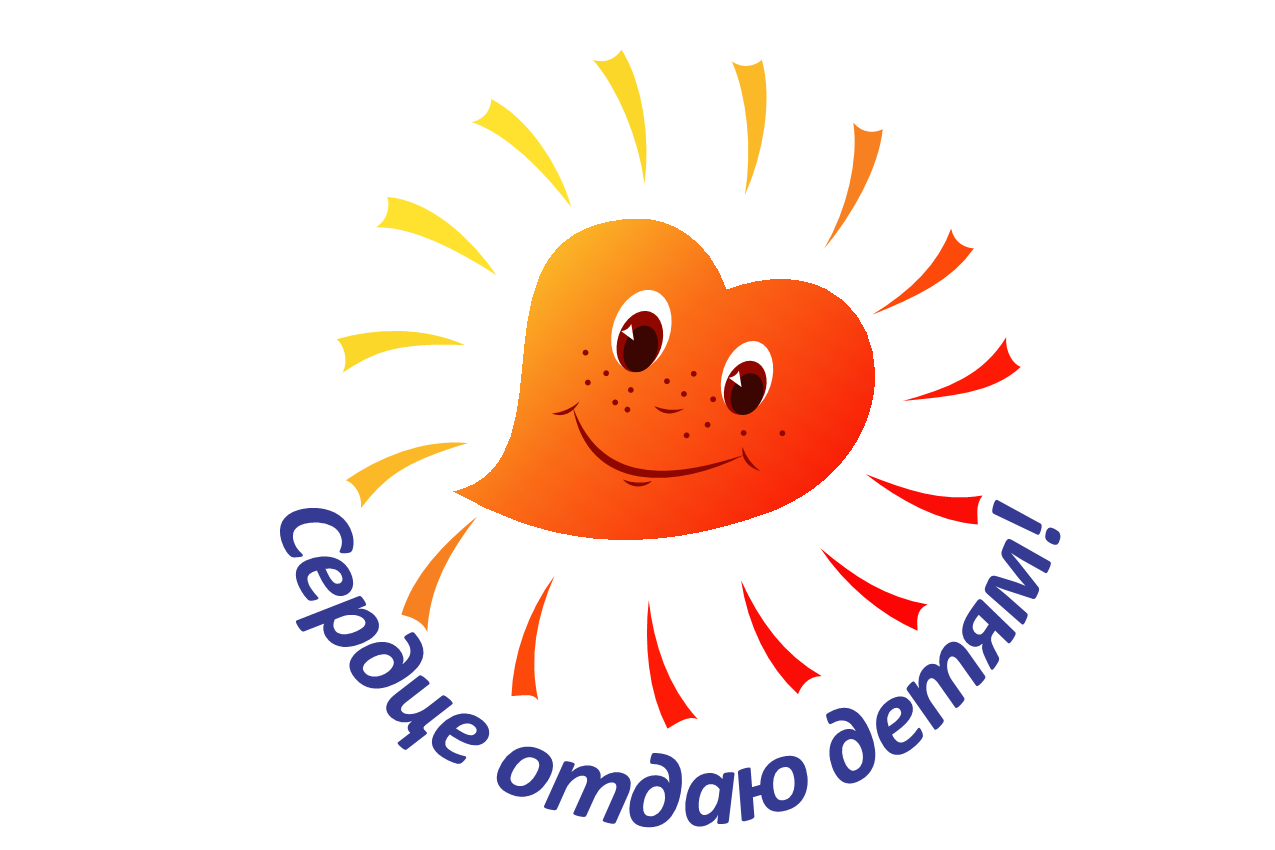 